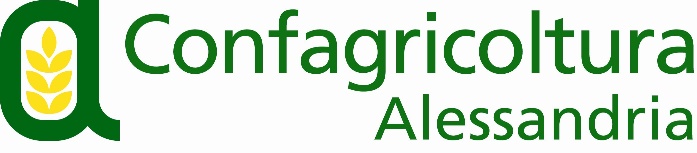 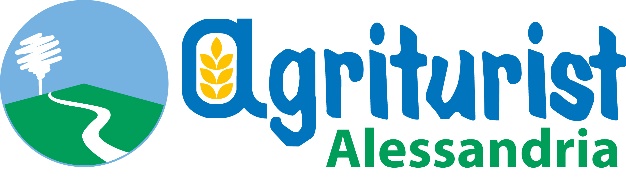 Via Trotti, 122  -  15121 Alessandria  -  Tel  0131/ 43151-2  -  Fax 0131/ 263842e-mail :  info@confagricolturalessandria.it           e–mail:alessandria@agrituristmonferrato.come-mail Ufficio Stampa:  r.sparacino@confagricolturalessandria.itCOMUNICATO STAMPAConfagricoltura Alessandria: il lockdown prolungato mette in ginocchio agriturismo, enoturismo e fattorie didattiche
Dal primo lockdown a oggi l’agriturismo piemontese ha perso oltre 15 milioni di euro. Allarmante la situazione delle fattorie didattiche, che da un anno non vedono scolaresche. Le vendite in enoturismo perdono 600.000 euro per ogni mese di chiusura.Un sondaggio condotto da Confagricoltura Piemonte sulle aziende agrituristiche associate – circa 300 imprese su un totale a livello regionale di 1.300 aziende – rileva che le perdite economiche che si aggirano intorno a una media del 65% per chi offre ristorazione; cresce al 70% per chi offre servizi di ospitalità e raggiunge addirittura il 95% per le strutture impegnate anche nell’organizzazione di eventi, cerimonie e attività legate alle fattorie didattiche.
“In Piemonte – ricorda il presidente regionale di Agriturist Confagricoltura Lorenzo Morandi - sono attive 1.316 aziende agrituristiche (5,6% della quota nazionale), delle quali 914 con alloggio. Le aziende con ristorazione sono 793 ( 60 % del totale); quelle che offrono un servizio di degustazione (tipo enoturismo, per esempio) sono 687 (52 % del totale)”.Sono 1.013 (il 77% del totale) quelle che svolgono altre attività legate all’agriturismo: fattoria didattica, ippoturismo, attività ludiche – educative, agri-asilo.“Durante i mesi estivi, dopo il primo lockdown – fa rilevare Luca Brondelli, presidente di Confagricoltura Alessandria - si era registrato qualche incoraggiante segnale di ripresa, soprattutto negli agriturismi che hanno ospitato molti turisti locali che hanno preferito soggiornare nelle vicinanze anziché recarsi nelle mete turistiche tradizionali fuori regione. Tuttavia, con la chiusura delle attività di ristorazione e pernottamento a seguito della seconda ondata di contagi del mese di ottobre e il successivo blocco totale della stagione sciistica, le perdite economiche rilevate dalle strutture ricettive sono state ingenti su tutto il territorio piemontese”.La situazione è critica: la percentuale di agriturismi che sono prossimi a chiudere definitivamente la propria attività è del 20%, specie tra le aziende con bassa redditività. A trascinare in basso il bilancio degli agriturismi è stata anche la mancanza di eventi, grandi e piccoli, sul territorio locale, oltre all’annullamento di tutti quei festeggiamenti legati alle cerimonie; inoltre non è stato possibile organizzare alcuna attività di collaborazione con le scuole che prevedesse la presenza nelle aziende di ragazzi e scolaresche per portare avanti i progetti già avviati delle fattorie didattiche.“È andata un po’ meglio per chi fornisce solo servizi di ristorazione e vendita diretta dei propri prodotti, grazie alla possibilità di praticare l’asporto o la consegna a domicilio, anche se si tratta di casi isolati e di attività residuali che hanno consentito a malapena la sopravvivenza dell’azienda” sostiene il presidente di Agriturist Alessandria Franco Priarone. Confagricoltura ritiene che sia fondamentale individuare una serie di interventi strutturali di lungo respiro che possano aiutare il settore agrituristico a ripartire, nella speranza che il Piemonte torni presto nella zona gialla del Paese: servono uno snellimento delle procedure per l’erogazione dei ristori, l’azzeramento dei contributi previdenziali, l’eliminazione delle tasse locali, della raccolta rifiuti e televisive.Anche quest’anno il fine settimana di Pasqua che gli italiani dovranno trascorrere a casa sarà particolarmente pesante per i bilanci delle attività agrituristiche. Zero clienti a tavola e zero pernottamenti: la perdita di fatturato dell’agriturismo piemontese in questo secondo lockdown prolungato, che tra scarse apertura scarse e prolungate sospensioni dura da ottobre a oggi, secondo le stime di Confagricoltura, supera i 15 milioni di euro. “Allarmante la situazione delle 400 fattorie didattiche, che da oltre un anno non ricevono visite delle scolaresche: le aziende – spiega il direttore di Confagricoltura Alessandria Cristina Bagnasco - devono essere tenute in ordine e gli animali, prevalentemente da esposizione, devono continuare ad essere alimentati”.Complicata la situazione per quanto riguarda le aziende enoturistiche: venendo meno i visitatori in cantina si è registrato un cambio di destinazione dei mercati, con perdite importanti di fatturato: in Piemonte, in questo comparto, per ogni mese di chiusura Confagricoltura stima un mancato introito di oltre 600.000 euro.Alessandria, 29 marzo 2021